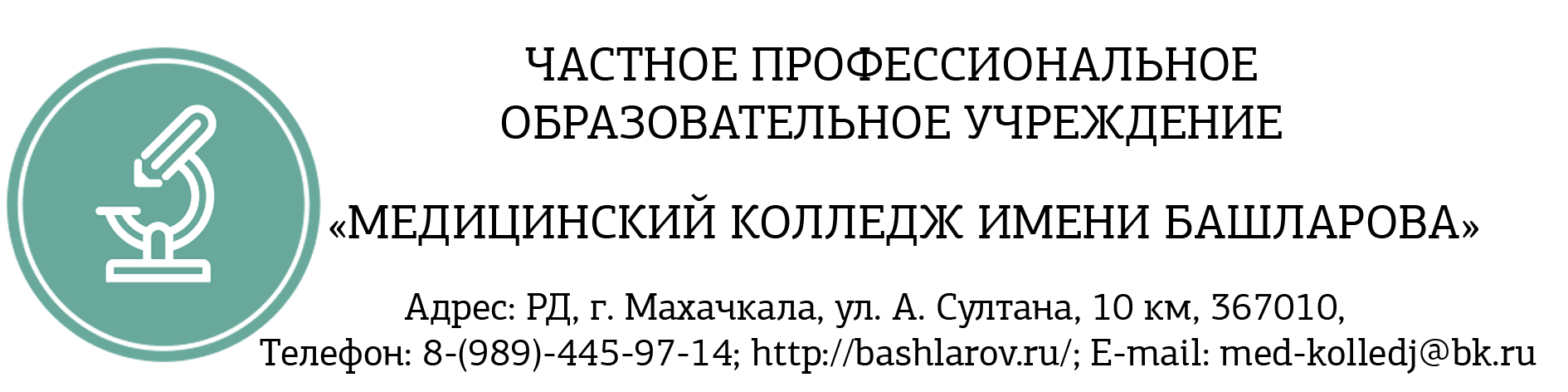 ОТЧЕТЗа  1 квартал  2020 г Профилактика  наркомании , алкоголизма и табакокурения Махачкала 2020 Отчет За 1 квартал 2020 г Профилактика наркомании и табакокурения .№Наименование мероприятияЦель Дата Место проведения Приглашенные гости Ссылка Охват студентов 1Бег на Тарки Пропаганда здорового образа жизни  и как следствие формирование негативного  мнения к потреблению наркотиков.24.09.2020Поселок Тарки  « Трезвая Россия» и тренер по кроссфиту Шейхсаид Давудмирзаевич https://www.instagram.com/p/CFlei2iCIk1/?utm_source=ig_web_copy_link1002Акция Любовь к природе. Пропаганда здорового образа жизни .29.09.2020Территория Эльтавского леса https://www.instagram.com/p/CFtzCzHqJH2/?utm_source=ig_web_copy_link503Мероприятие «Вредным привычкам – нет»Формирование навыков, знаний и умений по антинаркотическому воспитанию студентов .07.10.2020Актовый зал https://www.instagram.com/tv/CGCQrsSi3F_/?utm_source=ig_web_copy_link3004Организация товарищ матча по мини-бутболу  Пропаганда здорового образа жизни 16.10.2020Футбольное поле Команда ДИУhttps://www.instagram.com/p/CGdEKU_jtlS/?utm_source=ig_web_copy_link505Кураторский час «Культура здорового образа жизни» Развитие личности студента , оздоровление и укрепление  эмоционального здоровья,06.11.2020АудиторияЗам по дир по воспит работе https://www.instagram.com/p/CHPaNKEnrRg/?utm_source=ig_web_copy_link256.Встреча с именитыми спортсменами Напомнить подросткам о том, как важно заниматься спортом и вести здоровый образ жизни. 06.11.2020 Актовый зал Чемпион XXVIII Олимпийский игр (2004), серебряный призёр XXVII Олимпийских игр (2000), 4-х кратный Чемпион Европы (2004), Чемпион «Игр Доброй Воли», заслуженный мастер спорта России (2000), заместитель министра по физической культуре и спорта РД, Гайдарбек Гайдарбеков; самый титулованный ушу-саньдист мира, единственный не китаец, которому удалось завоевать титул «Короля кунг-фу», 3-х кратный Чемпион России, 2-х кратный Чемпион Европы, 6- и кратный Чемпион России, боец UFC, заслуженный мастер спорта России, Мусли́м Са́лихов; 3-х кратный Чемпион России, Чемпион мира (2019), Чемпион Европы (2019), серебряный призёр чемпионата Европы (2017), Чемпион Европейских игр (2019), заслуженный мастер спорта России по Боксу, Муслим Гамзатович. Сопровождал спортсменов помощник муфтия РД Идрис Асадулаев.
Открыл встречу и представил гостей преподаватель МК им. Башларова Шахбан Рамазанов.https://www.instagram.com/p/CHPUZaHnWMF/?utm_source=ig_web_copy_link3007Лекция «Профилактика наркомании и табакокурения»Укрепление личностной мотивации к выбору здорового образа жизни методом агитации. 07.11.2020Актовый зал Сулейманова Марьям - психолог республиканского наркологического диспансера – РНД.https://www.instagram.com/p/CHSE60Pn9E8/?utm_source=ig_web_copy_link3508 Акция «Следуй за мной »Популяризация безвозмездного донорства, как важного фактора сохранения здоровья и жизни людей, воспитания в каждом из нас готовности дарить частицу своей крови во имя спасения людей, А так же пропаганда здорового образа жизни .03.12.2020Республиканская станция переливания крови https://www.instagram.com/p/CIVDUbMHLRX/?utm_source=ig_web_copy_link20